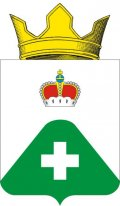 АДМИНИСТРАЦИЯСЕЛЬСКОГО ПОСЕЛЕНИЯ ВЫСОКОВОРАМЕШКОВСКИЙ РАЙОНТВЕРСКАЯ ОБЛАСТЬПОСТАНОВЛЕНИЕд. Высоково31.01.2020 						                    			           №06О проведении  собраний граждан   в первом  квартале  2020 года.На основании утвержденного плана работы администрации сельского поселения Высоково на 2020 год администрация сельского поселения Высоково ПОСТАНОВЛЯЕТ:Провести собрания граждан в первом квартале 2020 года с 17 февраля по 06 марта со следующей повесткой дня:- Отчет главы о проделанной работе за 2019 год;- О мерах по борьбе с борщевиком «Сосновского»; - О мерах пожарной безопасности в весенне-летний период.Утвердить график проведения собраний граждан согласно приложению №1.Настоящее постановление подлежит обязательному обнародованию.Настоящее постановление вступает в силу со дня официального обнародования.Контроль за выполнением данного постановления оставляю за собой.Глава сельского поселения Высоково					     Е.В.СмородовПриложение № 1 Утвержденопостановлением администрации сельского поселения Высоково от 31.01.2020 года № 06 №п/пНаименование населенного пунктаМесто проведенияДата проведенияВремя проведения123д. Далекид. Денесьевод. ГоркаПо согласованию17.0217.0217.0214:0015:0016:00456д.  Борутинод. Сидоровод. Новоеу дома  38у дома  12у дома  1019.0219.0219.0214:0015:0016:0078910д. Мощеновод. Лощинод. Пальцевод. Бережоку дома 14 ул. А.С. Смирновау дома 27у дома 17у  дома 124.0224.0224.0224.0210:0011:0011:3012:001112д. Гнездиловод. Высоковод. Высоково ул. Центральная д.1а  ИДЦ27.02.27.0216:00131415161718192021д. Лахинод. Сельковос. Замытьед. Агафонихад. Цепелихад. Могилкид.Ловцовод. Вересковод. РаменьеРаменский переулок у дома 4с. Замытьеул. Пролетарская д.1МУК - филиал Замытского СДКс.ЗамытьеПо согласованию03.0303.0306.0314:0015.0011.00